DANH MỤC GIÁ DỊCH VỤ KỸ THUẬT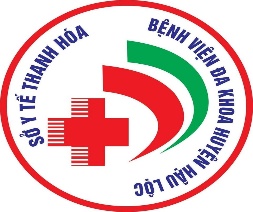 TẠI BỆNH VIỆN ĐA KHOA HUYỆN HẬU LỘCDANH MỤC GIÁ DỊCH VỤ KỸ THUẬTTẠI BỆNH VIỆN ĐA KHOA HUYỆN HẬU LỘCDANH MỤC GIÁ DỊCH VỤ KỸ THUẬTTẠI BỆNH VIỆN ĐA KHOA HUYỆN HẬU LỘCDANH MỤC GIÁ DỊCH VỤ KỸ THUẬTTẠI BỆNH VIỆN ĐA KHOA HUYỆN HẬU LỘCDANH MỤC GIÁ DỊCH VỤ KỸ THUẬTTẠI BỆNH VIỆN ĐA KHOA HUYỆN HẬU LỘCDANH MỤC GIÁ DỊCH VỤ KỸ THUẬTTẠI BỆNH VIỆN ĐA KHOA HUYỆN HẬU LỘCDANH MỤC GIÁ DỊCH VỤ KỸ THUẬTTẠI BỆNH VIỆN ĐA KHOA HUYỆN HẬU LỘCDANH MỤC GIÁ DỊCH VỤ KỸ THUẬTTẠI BỆNH VIỆN ĐA KHOA HUYỆN HẬU LỘCDANH MỤC GIÁ DỊCH VỤ KỸ THUẬTTẠI BỆNH VIỆN ĐA KHOA HUYỆN HẬU LỘCDANH MỤC GIÁ DỊCH VỤ KỸ THUẬTTẠI BỆNH VIỆN ĐA KHOA HUYỆN HẬU LỘCDANH MỤC GIÁ DỊCH VỤ KỸ THUẬTTẠI BỆNH VIỆN ĐA KHOA HUYỆN HẬU LỘCDANH MỤC GIÁ DỊCH VỤ KỸ THUẬTTẠI BỆNH VIỆN ĐA KHOA HUYỆN HẬU LỘCDANH MỤC GIÁ DỊCH VỤ KỸ THUẬTTẠI BỆNH VIỆN ĐA KHOA HUYỆN HẬU LỘCDANH MỤC GIÁ DỊCH VỤ KỸ THUẬTTẠI BỆNH VIỆN ĐA KHOA HUYỆN HẬU LỘCDANH MỤC GIÁ DỊCH VỤ KỸ THUẬTTẠI BỆNH VIỆN ĐA KHOA HUYỆN HẬU LỘCDANH MỤC GIÁ DỊCH VỤ KỸ THUẬTTẠI BỆNH VIỆN ĐA KHOA HUYỆN HẬU LỘCDANH MỤC GIÁ DỊCH VỤ KỸ THUẬTTẠI BỆNH VIỆN ĐA KHOA HUYỆN HẬU LỘCDANH MỤC GIÁ DỊCH VỤ KỸ THUẬTTẠI BỆNH VIỆN ĐA KHOA HUYỆN HẬU LỘCDANH MỤC GIÁ DỊCH VỤ KỸ THUẬTTẠI BỆNH VIỆN ĐA KHOA HUYỆN HẬU LỘCDANH MỤC GIÁ DỊCH VỤ KỸ THUẬTTẠI BỆNH VIỆN ĐA KHOA HUYỆN HẬU LỘCDANH MỤC GIÁ DỊCH VỤ KỸ THUẬTTẠI BỆNH VIỆN ĐA KHOA HUYỆN HẬU LỘCDANH MỤC GIÁ DỊCH VỤ KỸ THUẬTTẠI BỆNH VIỆN ĐA KHOA HUYỆN HẬU LỘCDANH MỤC GIÁ DỊCH VỤ KỸ THUẬTTẠI BỆNH VIỆN ĐA KHOA HUYỆN HẬU LỘCDANH MỤC GIÁ DỊCH VỤ KỸ THUẬTTẠI BỆNH VIỆN ĐA KHOA HUYỆN HẬU LỘCDANH MỤC GIÁ DỊCH VỤ KỸ THUẬTTẠI BỆNH VIỆN ĐA KHOA HUYỆN HẬU LỘCDANH MỤC GIÁ DỊCH VỤ KỸ THUẬTTẠI BỆNH VIỆN ĐA KHOA HUYỆN HẬU LỘCDANH MỤC GIÁ DỊCH VỤ KỸ THUẬTTẠI BỆNH VIỆN ĐA KHOA HUYỆN HẬU LỘCDANH MỤC GIÁ DỊCH VỤ KỸ THUẬTTẠI BỆNH VIỆN ĐA KHOA HUYỆN HẬU LỘCDANH MỤC GIÁ DỊCH VỤ KỸ THUẬTTẠI BỆNH VIỆN ĐA KHOA HUYỆN HẬU LỘCDANH MỤC GIÁ DỊCH VỤ KỸ THUẬTTẠI BỆNH VIỆN ĐA KHOA HUYỆN HẬU LỘCDANH MỤC GIÁ DỊCH VỤ KỸ THUẬTTẠI BỆNH VIỆN ĐA KHOA HUYỆN HẬU LỘCDANH MỤC GIÁ DỊCH VỤ KỸ THUẬTTẠI BỆNH VIỆN ĐA KHOA HUYỆN HẬU LỘCDANH MỤC GIÁ DỊCH VỤ KỸ THUẬTTẠI BỆNH VIỆN ĐA KHOA HUYỆN HẬU LỘCDANH MỤC GIÁ DỊCH VỤ KỸ THUẬTTẠI BỆNH VIỆN ĐA KHOA HUYỆN HẬU LỘCDANH MỤC GIÁ DỊCH VỤ KỸ THUẬTTẠI BỆNH VIỆN ĐA KHOA HUYỆN HẬU LỘCDANH MỤC GIÁ DỊCH VỤ KỸ THUẬTTẠI BỆNH VIỆN ĐA KHOA HUYỆN HẬU LỘCDANH MỤC GIÁ DỊCH VỤ KỸ THUẬTTẠI BỆNH VIỆN ĐA KHOA HUYỆN HẬU LỘCDANH MỤC GIÁ DỊCH VỤ KỸ THUẬTTẠI BỆNH VIỆN ĐA KHOA HUYỆN HẬU LỘCDANH MỤC GIÁ DỊCH VỤ KỸ THUẬTTẠI BỆNH VIỆN ĐA KHOA HUYỆN HẬU LỘCSTTMã tương đươngMã TT43, 50, 21Tên theo Danh mục kỹ thuật tại Thông tư 43,50,21Đơn giá BHYTĐơn giá viện phí101.0157.05081.157Cố định lồng ngực do chấn thương gãy xương sườn49.90046.500201.0158.00741.158Cấp cứu ngừng tuần hoàn hô hấp cơ bản479.000458.000301.0160.02101.160Đặt ống thông dẫn lưu bàng quang90.10085.400401.0164.02101.164Thông bàng quang90.10085.400501.0216.01031.216Đặt ống thông dạ dày90.10085.400601.0218.01591.218Rửa dạ dày cấp cứu119.000106.000701.0221.02111.221Thụt tháo82.10078.000801.0032.02991.32Sốc điện ngoài lồng ngực cấp cứu459.000430.000901.0362.00741.362Cấp cứu ngừng tuần hoàn cho bệnh nhân ngộ độc479.000458.0001001.0055.01141.55Hút đờm qua ống nội khí quản/canuyn mở khí quản bằng ống thông một lần ở người bệnh có thở máy (một lần hút)11.10010.000STTMã tương đươngMã TT43, 50, 21Tên theo Danh mục kỹ thuật tại Thông tư 43,50,21Đơn giá BHYTĐơn giá viện phí1101.0056.03001.56Hút đờm qua ống nội khí quản/canuyn mở khí quảnbằng ống thông kín (có thở máy) (một lần hút)317.000295.0001201.0065.00711.65Bóp bóng Ambu qua mặt nạ216.000203.0001301.0066.18881.66Đặt ống nội khí quản568.000555.0001402.0009.00772.9Chọc dò dịch màng phổi137.000131.0001502.0150.01142.150Hút đờm hầu họng11.10010.0001602.0188.02102.188Đặt sonde bàng quang90.10085.4001702.0220.04402.220Nội soi tán sỏi niệu quản (búa khí nén, siêu âm, laser).1.279.0001.253.0001802.0233.01582.233Rửa bàng quang198.000185.0001902.0243.00772.243Chọc tháo dịch ổ bụng điều trị137.000131.0002002.0244.01032.244Đặt ống thông dạ dày90.10085.400STTMã tương đươngMã TT43, 50, 21Tên theo Danh mục kỹ thuật tại Thông tư 43,50,21Đơn giá BHYTĐơn giá viện phí2102.0265.01402.265Nội soi can thiệp - thắt búi giãn tĩnh mạch thực quản bằng vòngcao su728.0002.191.0002202.0295.04982.295Nội soi can thiệp - cắt 1 polyp ống tiêu hóa < 1cm1.038.0001.010.0002302.0296.05002.296Nội soi can thiệp - cắt polyp ống tiêu hóa > 1cm hoặc nhiều polyp1.696.0001.678.0002402.0304.01342.304Nội soi thực quản - dạ dày - tá tràng có sinh thiết433.000410.0002502.0305.01352.305Nội soi thực quản - dạ dày - tá tràng không sinh thiết244.000231.0002602.0308.01392.308Nội soi trực tràng ống mềm không sinh thiết189.000179.0002702.0313.01592.313Rửa dạ dày cấp cứu119.000106.0002802.0339.02112.339Thụt tháo phân82.10078.0002903.0112.05083.112Cố định lồng ngực do chấn thương gãy xương sườn49.90046.5003003.0113.00743.113Cấp cứu ngừng tuần hoàn hô hấp479.000458.000STTMã tươngđươngMã TT43, 50, 21Tên theo Danh mục kỹ thuật tại Thông tư43,50,21Đơn giáBHYTĐơn giáviện phí3103.0133.02103.133Thông tiểu90.10085.4003203.0167.01033.167Đặt ống thông dạ dày90.10085.4003303.0178.02113.178Đặt sonde hậu môn82.10078.0003403.0179.02113.179Thụt tháo phân82.10078.0003503.0484.02303.484Điện châm điều trị liệt dây thần kinh VII ngoại biên67.3003603.0630.02803.630Xoa bóp bấm huyệt điều trị liệt dây thần kinh số VII ngoại biên65.50061.3003703.0651.02803.651Xoa bóp bấm huyệt điều trị hội chứng vai gáy65.50061.3003803.0674.02283.674Cứu điều trị liệt thần kinh VII ngoại biên thể hàn35.50035.0003903.0892.02663.892Tập vận động đoạn chi 30 phút42.30044.5004003.0992.08683.992Nội soi cầm máu mũi không sử dụng Meroxeo (i bên)205.000201.000STTMã tươngđươngMã TT43, 50, 21Tên theo Danh mục kỹ thuật tại Thông tư43,50,21Đơn giáBHYTĐơn giáviện phí4103.1001.20483.1001Nội soi tai40.000202.0004203.1658.07773.1658Lấy dị vật giác mạc665.000640.0004303.1658.07783.1658Lấy dị vật giác mạc82.10075.3004403.1680.07903.1680Mổ quặm bẩm sinh1.417.0001.356.0004503.1685.08543.1685Bơm thông lệ đạo94.40089.9004603.1689.07853.1689Lấy calci đông dưới kết mạc35.20033.0004703.1691.07593.1691Đốt lông xiêu47.90045.7004803.1692.07303.1692Bơm rửa lệ đạo36.70035.0004903.1693.07383.1693Chích chắp, lẹo, chích áp xe mi, kết mạc78.40075.6005003.1694.07993.1694Nặn tuyến bờ mi, đánh bờ mi35.20033.000STTMã tương đươngMã TT43, 50, 21Tên theo Danh mục kỹ thuật tại Thông tư 43,50,21Đơn giá BHYTĐơn giá viện phí5103.1699.08493.1699Soi đáy mắt trực tiếp52.50049.6005203.1700.08493.1700Soi đáy mắt bằng kính 3 mặt gương52.50049.6005303.1706.07823.1706Lấy dị vật kết mạc64.40061.6005403.1809.10423.1809Cấy lại răng bị bật khỏi ổ răng535.000509.0005503.1815.10413.1815Phẫu thuật cắt phanh lưỡi295.000276.0005603.1918.10073.1918Cắt lợi trùm răng khôn hàm dưới158.000151.0005703.1954.10193.1954Điều trị răng sữa sâu ngà phục hồi bằngGlassionomer Cement (GiC)97.00090.9005803.1955.10293.1955Nhổ răng sữa37.30033.6005903.1956.10293.1956Nhổ chân răng sữa37.30033.6006003.2117.09013.2117Lấy dị vật tai62.90060.000STTMã tươngđươngMã TT43, 50, 21Tên theo Danh mục kỹ thuật tại Thông tư43,50,21Đơn giáBHYTĐơn giáviện phí6103.2150.09163.2150Nhét bấc mũi trước116.000107.0006203.2178.09003.2178Lấy dị vật hạ họng40.80040.0006303.2357.02113.2357Thụt tháo phân82.10078.0006403.2535.10493.2535Cắt u mỡ, u bã đậu vùng hàm mặt đường kính dưới 5 cm2.627.0002.507.0006503.2549.07373.2549Cắt u kết mạc không vá755.000750.0006603.3326.05063.3326Tháo lồng bằng bơm khí/nước137.000124.0006703.3365.04943.3365Cắt trĩ từ 2 búi trở lên2.562.0002.461.0006803.3803.05593.3803Nối gân gấp2.963.0002.828.0006903.3818.02183.3818Khâu lại da vết phẫu thuật sau nhiễm khuẩn257.000244.0007003.3821.02163.3821Cắt lọc tổ chức hoại tử hoặc cắt lọc vết thương đơn giản178.000172.000STTMã tươngđươngMãTT43, 50,21Tên theo Danh mục kỹ thuật tại Thông tư43,50,21Đơn giáBHYTĐơn giáviện phí7103.3825.02193.3825Khâu vết thương phần mềm dài trên 10cm305.000286.0007203.3826.02003.3826Thay băng, cắt chỉ vết mổ57.60055.0007303.3826.20473.3826Thay băng, cắt chỉ vết mổ82.4007403.3827.02183.3827Khâu vết thương phần mềm dài dưới 10cm257.000244.0007503.3833.05293.3833Nắn, bó bột gãy 1/3 trên xương đùi624.000611.0007603.3850.05213.3850Nắn, bó bột gãy 1/3 giữa hai xương cẳng tay335.000320.0007703.3851.05213.3851Nắn, bó bột gãy 1/3 dưới hai xương cẳng tay335.000320.0007803.3852.05213.3852Nắn, bó bột gãy một xương cẳng tay335.000320.0007903.3854.05193.3854Nắn, bó bột gãy xương bàn, ngón tay234.000225.0008003.3865.05253.3865Nắn, bó bột gãy 1/3 giữa hai xương cẳng chân335.000320.0008103.3867.05253.3867Nắn, bó bột gãy xương chày335.000320.0008203.3870.05193.3870Nắn, bó bột gãy xương bàn chân234.000225.0008303.3872.05193.3872Nắn, bó bột gãy xương ngón chân234.000225.0008403.3909.05053.3909Chích rạch áp xe nhỏ186.000173.0008503.4071.20393.4071Phẫu thuật nội soi cắt ruột thừa2.564.000STTMã tươngđươngMã TT43,50, 21Tên theo Danh mục kỹ thuật tại Thông tư 43,50,21Đơn giáBHYTĐơn giá việnphí8603.4107.01523.4107Nội soi tháo sonde JJ893.000870.0008703.4141.06893.4141Phẫu thuật nội soi cắt u buồng trứng và phần phụ5.071.0004.899.0008809.0123.08989.123Khí dung đường thở ở bệnh nhân nặng20.40017.6008905.0004.03345.4Điều trị sùi mào gà bằng Laser CO2682.000600.0009005.0005.03295.5Điều trị hạt cơm bằng Laser CO2333.000307.0009105.0010.03295.10Điều trị sẩn cục bằng Laser CO2333.000307.0009205.0011.03295.11Điều trị bớt sùi bằng Laser CO2333.000307.0009305.0045.03295.45Điều trị hạt cơm bằng đốt điện333.000307.0009405.0051.03245.51Điều trị u mềm lây bằng nạo thương tổn332.000314.0009507.0245.00907.245Chọc hút u giáp có hướng dẫn của siêu âm151.000144.0009608.0005.02308.5Điện châm67.3009708.0006.02718.6Thủy châm66.10061.8009808.0007.02278.7Cấy chỉ143.000174.0009908.0013.02388.13Kéo nắn cột sống cổ45.30050.50010008.0014.02388.14Kéo nắn cột sống thắt lưng45.30050.500STTMã tương đươngMã TT43, 50, 21Tên theo Danh mục kỹ thuật tại Thông tư 43,50,21Đơn giá BHYTĐơn giá viện phí10108.0390.02808.390Xoa bóp bấm huyệt điều trị liệt chi dưới65.50061.30010208.0391.02808.391Xoa bóp bấm huyệt điều trị liệt nửa người do tai biến mạch máu não65.50061.30010308.0396.02808.396Xoa bóp bấm huyệt điều trị cứng khớp chi trên65.50061.30010408.0412.02808.412Xoa bóp bấm huyệt điều trị tổn thương rễ, đám rối và dây thần kinh65.50061.30010508.0413.02808.413Xoa bóp bấm huyệt điều trị tổn thương dây thần kinh V65.50061.30010608.0414.02808.414Xoa bóp bấm huyệt điều trị liệt dây thần kinh số VII ngoại biên65.50061.30010708.0429.02808.429Xoa bóp bấm huyệt điều trị đau do thoái hoá khớp65.50061.30010808.0431.02808.431Xoa bóp bấm huyệt điều trị viêm quanh khớp vai65.50061.30010908.0432.02808.432Xoa bóp bấm huyệt điều trị hội chứng vai gáy65.50061.30011008.0460.02288.460Cứu điều trị liệt dây thần kinh số VII ngoại biên thể hàn35.50035.000STTMã tương đươngMã TT43, 50, 21Tên theo Danh mục kỹ thuật tại Thông tư 43,50,21Đơn giá BHYTĐơn giá viện phí11110.0148.034410.148Phẫu thuật u thần kinh ngoại biên2.318.0002.167.00011210.0265.040710.265Phẫu thuật cắt u máu nhỏ (đường kính < 10 cm)3.014.0002.896.00011310.0359.058410.359Dẫn lưu bàng quang đơn thuần1.242.0001.136.00011410.0394.043510.394Hạ tinh hoàn ẩn, tinh hoàn lạc chổ2.321.0002.254.00011510.0398.058410.398Phẫu thuật tái tạo miệng sáo do hẹp miệng sáo1.242.0001.136.00011610.0400.058410.400Thắt tĩnh mạch tinh trên bụng1.242.0001.136.00011710.0402.058410.402Phẫu thuật vỡ vật hang do gẫy dương vật1.242.0001.136.00011810.0406.043510.406Cắt bỏ tinh hoàn2.321.0002.254.00011910.0407.043510.407Phẫu thuật xoắn, vỡ tinh hoàn2.321.0002.254.00012010.0408.058410.408Phẫu thuật tràn dịch màng tinh hoàn1.242.0001.136.00012110.0411.058410.411Cắt hẹp bao quy đầu1.242.0001.136.00012210.0483.045510.483Tháo lồng ruột non2.498.0002.416.00012310.0547.049410.547Phẫu thuật cắt 1 búi trĩ2.562.0002.461.000STTMã tương đươngMã TT43, 50, 21Tên theo Danh mục kỹ thuật tại Thông tư 43,50,21Đơn giá BHYTĐơn giá viện phí12410.0549.049410.549Phẫu thuật cắt trĩ kinh điển (phương pháp Milligan – Morganhoặc Ferguson)2.562.0002.461.00012510.0557.049410.557Phẫu thuật điều trị rò hậu môn đơn giản2.562.0002.461.00012610.0673.048410.673Cắt lách do chấn thương4.472.0004.284.00012710.0679.049210.679Phẫu thuật điều trị thoát vị bẹn bằng phương pháp Bassini3.258.0003.157.00012810.0682.049210.682Phẫu thuật điều trị thoát vị bẹn bằng phương phápLichtenstein3.258.0003.157.00012910.0685.049210.685Phẫu thuật điều trị thoát vị đùi3.258.0003.157.00013010.0719.055610.719Phẫu thuật KHX gãy xương đòn3.750.0003.609.00013110.0747.055610.747Phẫu thuật KHX gãy lồi cầu xương bàn và ngón tay3.750.0003.609.00013210.0773.054810.773Phẫu thuật KHX gãy xương bánh chè phức tạp3.985.0003.850.00013310.0811.055910.811Phẫu thuật vết thương phần mềm tổn thương gân gấp2.963.0002.828.000STTMã tương đươngMã TT43, 50, 21Tên theo Danh mục kỹ thuật tại Thông tư 43,50,21Đơn giá BHYTĐơn giá viện phí13410.0815.055610.815Phẫu thuật KHX gãy xương đốt bàn ngón tay3.750.0003.609.00013510.0820.055610.820Phẫu thuật KHX gãy đầu dưới xương quay3.750.0003.609.00013610.0851.057110.851Phẫu thuật tạo hình điều trị tật thừa ngón tay2.887.0002.752.00013710.0862.057110.862Phẫu thuật làm mỏm cụt ngón và đốt bàn ngón2.887.0002.752.00013810.0885.055910.885Phẫu thuật điều trị đứt gân Achille2.963.0002.828.00013910.0915.055610.915Phẫu thuật kết hợp xương gãy 2 xương cẳng tay3.750.0003.609.00014010.0934.056310.934Rút đinh/tháo phương tiện kết hợp xương1.731.0001.681.00014110.0953.057110.953Phẫu thuật sửa mỏm cụt ngón tay/ngón chân (1 ngón)2.887.0002.752.00014210.0955.057710.955Phẫu thuật vết thương phần mềm phức tạp4.616.0004.381.00014310.0984.056310.984Phẫu thuật rút nẹp, dụng cụ kết hợp xương1.731.0001.681.00014410.0986.052910.986Nắn, bó bột gãy cổ xương đùi, vỡ ổ cối và trật khớp háng624.000611.000STTMã tươngđươngMã TT43, 50,21Tên theo Danh mục kỹ thuật tại Thông tư43,50,21Giá BHYTGiá viện phí14501.0285.13491.285Xét nghiệm đông máu nhanh tại giường12.60012.30014603.0191.15103.191Xét nghiệm đường máu mao mạch tại giường15.20023.30014722.0001.135222.1Thời gian prothrombin (PT: Prothrombin Time), (Các tên khác: TQ, Tỷ lệ Prothrombin) bằng máy tự động63.50061.60014822.0005.135422.5Thời gian thromboplastin một phần hoạt hoá (APTT:Activated Partial Thromboplastin Time), (Tên khác: TCK) bằng máy tự động40.40039.20014922.0008.135322.8Thời gian thrombin (TT: Thrombin Time) bằng máy tự động40.40039.20015022.0011.125422.11Định lượng Fibrinogen (Tên khác: Định lượng yếu tố I), phương pháp gián tiếp, bằng máy tự động56.50054.80015122.0013.124222.13Định lượng Fibrinogen (Tên khác: Định lượng yếu tố I), phương pháp Clauss- phương pháp trực tiếp, bằng máy tự động102.000100.000STTMã tương đươngMã TT43, 50, 21Tên theo Danh mục kỹ thuật tại Thông tư 43,50,21Giá BHYTGiá viện phí15222.0015.130822.15Nghiệm pháp rượu (Ethanol test)28.80028.00015322.0017.131022.17Nghiệm pháp Von-Kaulla51.90050.40015422.0019.134822.19Thời gian máu chảy phương pháp Duke12.60012.30015522.0020.134722.20Thời gian máu chảy phương pháp Ivy48.40047.00015622.0021.121922.21Co cục máu đông (Tên khác: Co cục máu)14.90014.50015722.0025.123522.25Định lượng AT/AT III (Anti thrombin/ Anti thrombinIII)138.000134.00015822.0038.125122.38Định lượng ức chế yếu tố IX262.000255.00015922.0039.128922.39Đo độ nhớt (độ quánh) máu toàn phần/huyết tương/dịch khác51.90050.40016022.0041.128722.41Đo độ ngưng tập tiểu cầu với ADP/Collagen/Acid Arachidonic/Thrombin/Epinephrin109.000106.000STTMã tương đươngMã TT43, 50,21Tên theo Danh mục kỹ thuật tại Thông tư 43,50,21Giá BHYTGiá viện phí16122.0041.128822.41Đo độ ngưng tập tiểu cầu với ADP/Collagen/Acid Arachidonic/Thrombin/Epinephrin207.000201.00016222.0042.128822.42Đo độ ngưng tập tiểu cầu với Ristocetin207.000201.00016322.0119.136822.119Phân tích tế bào máu ngoại vi (bằng phương pháp thủ công)36.90035.80016422.0120.137022.120Tổng phân tích tế bào máu ngoại vi (bằng máy đếm tổngtrở)40.40039.20016522.0121.136922.121Tổng phân tích tế bào máu ngoại vi (bằng máy đếm laser)46.20044.80016622.0138.136222.138Tìm ký sinh trùng sốt rét trong máu (bằng phương phápthủ công)36.90035.80016722.0143.130322.143Máu lắng (bằng máy tự động)34.60033.60016822.0259.133922.259Sàng lọc kháng thể bất thường (Kỹ thuật ống nghiệm)92.40089.600STTMã tươngđươngMã TT43, 50,21Tên theo Danh mục kỹ thuật tại Thông tư43,50,21Giá BHYTGiá viện phí16922.0268.133022.268Phản ứng hòa hợp trong môi trường nước muối ở 22ºC (Kỹ thuật ống nghiệm)28.80028.00017022.0280.126922.280Định nhóm máu hệ ABO (Kỹ thuật phiến đá)39.10038.00017122.0285.126722.285Định nhóm máu hệ ABO bằng giấy định nhóm máu để truyền máu toàn phần, khối hồng cầu, khối bạch cầu23.10022.40017222.0292.128022.292Định nhóm máu hệ Rh(D) (Kỹ thuật phiến đá)31.10030.20017322.0376.132422.376Phân tích Myeloperoxidase nội bào392.000384.00017422.9000.134922.9000Thời gian máu đông12.60012.30017523.0003.149423.3Định lượng Acid Uric [Máu]21.50021.20017623.0007.149423.7Định lượng Albumin [Máu]21.50021.20017723.0010.149423.10Đo hoạt độ Amylase [Máu]21.50021.20017823.0018.145723.18Định lượng AFP (Alpha Fetoproteine) [Máu]91.60090.100STTMã tương đươngMã TT43, 50,21Tên theo Danh mục kỹ thuật tại Thông tư 43,50,21Giá BHYTGiá viện phí17923.0019.149323.19Đo hoạt độ ALT (GPT) [Máu]21.50021.20018023.0020.149323.20Đo hoạt độ AST (GOT) [Máu]21.50021.20018123.0024.146423.24Định lượng bhCG (Beta human Chorionic Gonadotropins) [Máu]86.20084.80018223.0027.149323.27Định lượng Bilirubin toàn phần [Máu]21.50021.20018323.0032.146823.32Định lượng CA¹²⁵ (cancer antigen 125) [Máu]139.000137.00018423.0033.147023.33Định lượng CA 19 - 9 (Carbohydrate Antigen 19-9) [Máu]139.000137.00018523.0034.146923.34Định lượng CA 15 - 3 (Cancer Antigen 15- 3) [Máu]150.000148.00018623.0039.147623.39Định lượng CEA (Carcino Embryonic Antigen) [Máu]86.20084.80018723.0041.150623.41Định lượng Cholesterol toàn phần (máu)26.90026.50018823.0042.148223.42Đo hoạt độ CK (Creatine kinase) [Máu]26.90026.500STTMã tương đươngMã TT43, 50,21Tên theo Danh mục kỹ thuật tại Thông tư 43,50,21Giá BHYTGiá viện phí18923.0051.149423.51Định lượng Creatinin (máu)21.50021.20019023.0058.148723.58Điện giải đồ (Na, K, Cl) [Máu]29.00028.60019123.0068.156123.68Định lượng FT3 (Free Triiodothyronine) [Máu]64.60063.60019223.0069.156123.69Định lượng FT4 (Free Thyroxine) [Máu]64.60063.60019323.0075.149423.75Định lượng Glucose [Máu]21.50021.20019423.0081.164723.81Định lượng HBsAg (HBsAg Quantitative) (CMIA/ECLIA) [Máu]471.000460.00019523.0083.152323.83Định lượng HbA1c [Máu]101.00099.60019623.0084.150623.84Định lượng HDL-C (High density lipoproteinCholesterol) [Máu]26.90026.50019723.0103.153123.103Xét nghiệm Khí máu [Máu]215.000212.00019823.0112.150623.112Định lượng LDL - C (Low density lipoprotein Cholesterol) [Máu]26.90026.50019923.0133.149423.133Định lượng Protein toàn phần [Máu]21.50021.200STTMã tương đươngMã TT43, 50,21Tên theo Danh mục kỹ thuật tại Thông tư 43,50,21Giá BHYTGiá viện phí20023.0138.155423.138Định lượng PSA tự do (Free prostate-Specific Antigen) [Máu]86.20084.80020123.0147.156123.147Định lượng T3 (Tri iodothyronine) [Máu]64.60063.60020223.0148.156123.148Định lượng T4 (Thyroxine) [Máu]64.60063.60020323.0154.156523.154Định lượng Tg (Thyroglobulin) [Máu]176.000174.00020423.0158.150623.158Định lượng Triglycerid (máu) [Máu]26.90026.50020523.0162.157023.162Định lượng TSH (Thyroid Stimulating hormone)[Máu]59.20058.30020623.0166.149423.166Định lượng Urê máu [Máu]21.50021.20020723.0201.159323.201Định lượng Protein (niệu)13.90013.70020823.0206.159623.206Tổng phân tích nước tiểu (Bằng máy tự động)27.40037.10020923.0234.151023.234Đường máu mao mạch15.20023.30021024.0001.171424.1Vi khuẩn nhuộm soi68.00065.500STTMã tương đươngMã TT43, 50, 21Tên theo Danh mục kỹ thuật tại Thông tư 43,50,21Giá BHYTGiá viện phí21124.0002.172024.2Vi khuẩn test nhanh238.000230.00021224.0017.171424.17AFB trực tiếp nhuộm Ziehl-Neelsen68.00065.50021324.0073.165824.73Helicobacter pylori Ag test nhanh156.00057.50021424.0108.172024.108Virus test nhanh238.000230.00021524.0117.164624.117HBsAg test nhanh53.60051.70021624.0119.164924.119HBsAg miễn dịch tự động74.70072.00021724.0132.164424.132HBeAg miễn dịch tự động95.50092.00021824.0169.161624.169HIV Ab test nhanh53.60051.70021924.0183.163724.183Dengue virus NS1Ag test nhanh130.000126.00022024.0235.171924.235Coronavirus Real-time PCR734.000720.00022124.0249.169724.249Rotavirus test nhanh178.000172.00022224.0305.167424.305Demodex soi tươi41.70040.20022324.0319.167424.319Vi nấm soi tươi41.70040.200STTMã tươngđươngMã TT43, 50,21Tên theo Danh mục kỹ thuật tại Thông tư43,50,21GiáBHYTGiá viện phí22402.0112.00042.112Siêu âm Doppler mạch máu222.000211.00022502.0113.00042.113Siêu âm Doppler tim222.000211.00022602.0178.00222.178Chụp bàng quang chẩn đoán trào ngược bàng quangniệu quản206.000191.00022702.0314.00012.314Siêu âm ổ bụng43.90049.00022802.0315.00042.315Siêu âm Doppler mạch máu khối u gan222.000211.00022902.0373.00012.373Siêu âm khớp (một vị trí)43.90049.00023002.0374.00012.374Siêu âm phần mềm (một vị trí)43.90049.00023114.0239.001014.239Chụp lỗ thị giác50.20047.000STTMã tương đươngMã TT43, 50,21Tên theo Danh mục kỹ thuật tại Thông tư 43,50,21Giá BHYTGiá viện phí23218.0001.000118.1Siêu âm tuyến giáp43.90049.00023318.0015.000118.15Siêu âm ổ bụng (gan mật, tụy, lách, thận, bàng quang)43.90049.00023418.0016.000118.16Siêu âm hệ tiết niệu (thận, tuyến thượng thận, bàngquang, tiền liệt tuyến)43.90049.00023518.0018.000118.18Siêu âm tử cung phần phụ43.90049.00023618.0020.000118.20Siêu âm thai (thai, nhau thai, nước ối)43.90049.00023718.0030.000118.30Siêu âm tử cung buồng trứng qua đường bụng43.90049.00023818.0031.000318.31Siêu âm tử cung buồng trứng qua đường âm đạo181.000176.00023918.0034.000118.34Siêu âm thai nhi trong 3 tháng đầu43.90049.000STTMã tương đươngMã TT43, 50, 21Tên theo Danh mục kỹ thuật tại Thông tư 43,50,21Giá BHYTGiá viện phí24018.0035.000118.35Siêu âm thai nhi trong 3 tháng giữa43.90049.00024118.0036.000118.36Siêu âm thai nhi trong 3 tháng cuối43.90049.00024218.0054.000118.54Siêu âm tuyến vú hai bên43.90049.00024318.0059.000118.59Siêu âm dương vật43.90049.00024418.0067.001318.67Chụp Xquang sọ thẳng/nghiêng69.20066.00024518.0067.002918.67Chụp Xquang sọ thẳng/nghiêng97.20094.00024618.0068.001318.68Chụp Xquang mặt thẳng nghiêng69.20066.00024718.0068.002918.68Chụp Xquang mặt thẳng nghiêng97.20094.00024818.0069.001018.69Chụp Xquang mặt thấp hoặc mặt cao50.20047.000STTMã tương đươngMã TT43, 50,21Tên theo Danh mục kỹ thuật tại Thông tư 43,50,21Giá BHYTGiá viện phí24918.0070.001018.70Chụp Xquang sọ tiếp tuyến50.20047.00025018.0071.001118.71Chụp Xquang hốc mắt thẳng nghiêng56.20053.00025118.0072.002818.72Chụp Xquang Blondeau [Blondeau + Hirtz]65.40069.00025218.0072.001018.72Chụp Xquang Blondeau [Blondeau + Hirtz]50.20047.00025318.0073.002818.73Chụp Xquang Hirtz65.40069.00025418.0073.001018.73Chụp Xquang Hirtz50.20047.00025518.0074.002818.74Chụp Xquang hàm chếch một bên65.40069.00025618.0074.001018.74Chụp Xquang hàm chếch một bên50.20047.00025718.0075.002818.75Chụp Xquang xương chính mũi nghiêng hoặc tiếp tuyến65.40069.000STTMã tương đươngMã TT43, 50, 21Tên theo Danh mục kỹ thuật tại Thông tư 43,50,21Giá BHYTGiá viện phí25818.0075.001018.75Chụp Xquang xương chính mũi nghiêng hoặc tiếp tuyến50.20047.00025918.0076.002818.76Chụp Xquang hố yên thẳng hoặc nghiêng65.40069.00026018.0076.001018.76Chụp Xquang hố yên thẳng hoặc nghiêng50.20047.00026118.0078.002818.78Chụp Xquang Schuller65.40069.00026218.0078.001018.78Chụp Xquang Schuller50.20047.00026318.0080.002818.80Chụp Xquang khớp thái dương hàm65.40069.00026418.0080.001018.80Chụp Xquang khớp thái dương hàm50.20047.00026518.0081.200118.81Chụp Xquang răng cận chóp (Periapical)13.100STTMã tương đươngMã TT43, 50,21Tên theo Danh mục kỹ thuật tại Thông tư 43,50,21Giá BHYTGiá viện phí26618.0086.002918.86Chụp Xquang cột sống cổ thẳng nghiêng97.20094.00026718.0086.001318.86Chụp Xquang cột sống cổ thẳng nghiêng69.20066.00026818.0087.002918.87Chụp Xquang cột sống cổ chếch hai bên97.20094.00026918.0087.001318.87Chụp Xquang cột sống cổ chếch hai bên69.20066.00027018.0088.003018.88Chụp Xquang cột sống cổ động, nghiêng 3 tư thế122.000119.00027118.0089.001018.89Chụp Xquang cột sống cổ C1-C250.20047.00027218.0089.002918.89Chụp Xquang cột sống cổ C1-C297.20094.00027318.0090.002918.90Chụp Xquang cột sống ngực thẳng nghiêng hoặcchếch97.20094.000STTMã tươngđươngMã TT43, 50,21Tên theo Danh mục kỹ thuật tại Thông tư43,50,21GiáBHYTGiá viện phí27418.0090.001318.90Chụp Xquang cột sống ngực thẳng nghiêng hoặc chếch69.20066.00027518.0091.002918.91Chụp Xquang cột sống thắt lưng thẳng nghiêng97.20094.00027618.0091.001318.91Chụp Xquang cột sống thắt lưng thẳng nghiêng69.20066.00027718.0092.002918.92Chụp Xquang cột sống thắt lưng chếch hai bên97.20094.00027818.0092.001318.92Chụp Xquang cột sống thắt lưng chếch hai bên69.20066.00027918.0093.002918.93Chụp Xquang cột sống thắt lưng L5-S1 thẳng nghiêng97.20094.00028018.0093.001318.93Chụp Xquang cột sống thắt lưng L5-S1 thẳng nghiêng69.20066.00028118.0094.002918.94Chụp Xquang cột sống thắt lưng động, gập ưỡn97.20094.000STTMã tương đươngMã TT43, 50,21Tên theo Danh mục kỹ thuật tại Thông tư 43,50,21Giá BHYTGiá viện phí28218.0094.001318.94Chụp Xquang cột sống thắt lưng động, gập ưỡn69.20066.00028318.0095.001218.95Chụp Xquang cột sống thắt lưng De Sèze56.20053.00028418.0096.002918.96Chụp Xquang cột sống cùng cụt thẳng nghiêng97.20094.00028518.0096.001318.96Chụp Xquang cột sống cùng cụt thẳng nghiêng69.20066.00028618.0097.003018.97Chụp Xquang khớp cùng chậu thẳng chếch hai bên122.000119.00028718.0098.001218.98Chụp Xquang khung chậu thẳng56.20053.00028818.0098.002818.98Chụp Xquang khung chậu thẳng65.40069.00028918.0099.002818.99Chụp Xquang xương đòn thẳng hoặc chếch65.40069.000STTMã tươngđươngMã TT43, 50,21Tên theo Danh mục kỹ thuật tại Thông tư43,50,21GiáBHYTGiá viện phí29018.0099.001218.99Chụp Xquang xương đòn thẳng hoặc chếch56.20053.00029118.0100.002818.100Chụp Xquang khớp vai thẳng65.40069.00029218.0100.001218.100Chụp Xquang khớp vai thẳng56.20053.00029318.0100.002918.100Chụp Xquang khớp vai thẳng [thẳng và nghiêng]97.20094.00029418.0100.001318.100Chụp Xquang khớp vai thẳng [thẳng và nghiêng]69.20066.00029518.0101.002818.101Chụp Xquang khớp vai nghiêng hoặc chếch65.40069.00029618.0101.001218.101Chụp Xquang khớp vai nghiêng hoặc chếch56.20053.00029718.0102.002918.102Chụp Xquang xương bả vai thẳng nghiêng97.20094.000STTMã tương đươngMã TT43, 50,21Tên theo Danh mục kỹ thuật tại Thông tư 43,50,21Giá BHYTGiá viện phí29818.0102.001318.102Chụp Xquang xương bả vai thẳng nghiêng69.20066.00029918.0103.002918.103Chụp Xquang xương cánh tay thẳng nghiêng97.20094.00030018.0103.001318.103Chụp Xquang xương cánh tay thẳng nghiêng69.20066.00030118.0104.002918.104Chụp Xquang khớp khuỷu thẳng, nghiêng hoặc chếch97.20094.00030218.0104.001318.104Chụp Xquang khớp khuỷu thẳng, nghiêng hoặc chếch69.20066.00030318.0105.001218.105Chụp Xquang khớp khuỷu gập (Jones hoặc Coyle)56.20053.00030418.0106.002918.106Chụp Xquang xương cẳng tay thẳng nghiêng97.20094.00030518.0106.001318.106Chụp Xquang xương cẳng tay thẳng nghiêng69.20066.000STTMã tương đươngMã TT43, 50,21Tên theo Danh mục kỹ thuật tại Thông tư 43,50,21Giá BHYTGiá viện phí30618.0107.001318.107Chụp Xquang xương cổ tay thẳng, nghiêng hoặc chếch69.20066.00030718.0107.002818.107Chụp Xquang xương cổ tay thẳng, nghiêng hoặc chếch65.40069.00030818.0108.001318.108Chụp Xquang xương bàn ngón tay thẳng, nghiêng hoặc chếch69.20066.00030918.0108.002918.108Chụp Xquang xương bàn ngón tay thẳng, nghiêng hoặc chếch97.20094.00031018.0109.001218.109Chụp Xquang khớp háng thẳng hai bên56.20053.00031118.0109.002818.109Chụp Xquang khớp háng thẳng hai bên65.40069.00031218.0110.001218.110Chụp Xquang khớp háng nghiêng56.20053.00031318.0110.002818.110Chụp Xquang khớp háng nghiêng65.40069.000STTMã tương đươngMã TT43, 50,21Tên theo Danh mục kỹ thuật tại Thông tư 43,50,21Giá BHYTGiá viện phí31418.0111.001318.111Chụp Xquang xương đùi thẳng nghiêng69.20066.00031518.0111.002918.111Chụp Xquang xương đùi thẳng nghiêng97.20094.00031618.0112.001318.112Chụp Xquang khớp gối thẳng, nghiêng hoặc chếch69.20066.00031718.0112.002918.112Chụp Xquang khớp gối thẳng, nghiêng hoặc chếch97.20094.00031818.0113.001318.113Chụp Xquang xương bánh chè và khớp đùi bánh chè69.20066.00031918.0113.002918.113Chụp Xquang xương bánh chè và khớp đùi bánh chè97.20094.00032018.0114.001318.114Chụp Xquang xương cẳng chân thẳng nghiêng69.20066.00032118.0114.002918.114Chụp Xquang xương cẳng chân thẳng nghiêng97.20094.000STTMã tương đươngMã TT43, 50,21Tên theo Danh mục kỹ thuật tại Thông tư 43,50,21Giá BHYTGiá viện phí32218.0115.001318.115Chụp Xquang xương cổ chân thẳng, nghiêng hoặc chếch69.20066.00032318.0115.002918.115Chụp Xquang xương cổ chân thẳng, nghiêng hoặcchếch97.20094.00032418.0116.001318.116Chụp Xquang xương bàn, ngón chân thẳng, nghiêng hoặc chếch69.20066.00032518.0116.002918.116Chụp Xquang xương bàn, ngón chân thẳng, nghiêng hoặc chếch97.20094.00032618.0117.001118.117Chụp Xquang xương gót thẳng nghiêng56.20053.00032718.0117.002818.117Chụp Xquang xương gót thẳng nghiêng65.40069.00032818.0118.001318.118Chụp Xquang toàn bộ chi dưới thẳng69.20066.00032918.0119.001218.119Chụp Xquang ngực thẳng56.20053.000STTMã tương đươngMã TT43, 50,21Tên theo Danh mục kỹ thuật tại Thông tư 43,50,21Giá BHYTGiá viện phí33018.0119.002818.119Chụp Xquang ngực thẳng65.40069.00033118.0119.002918.119Chụp Xquang ngực thẳng [thẳng và nghiêng]97.20094.00033218.0119.001318.119Chụp Xquang ngực thẳng [thẳng và nghiêng]69.20066.00033318.0120.001218.120Chụp Xquang ngực nghiêng hoặc chếch mỗi bên56.20053.00033418.0120.002818.120Chụp Xquang ngực nghiêng hoặc chếch mỗi bên65.40069.00033518.0121.001318.121Chụp Xquang xương ức thẳng, nghiêng69.20066.00033618.0121.002818.121Chụp Xquang xương ức thẳng, nghiêng65.40069.00033718.0122.001318.122Chụp Xquang khớp ức đòn thẳng chếch69.20066.000STTMã tươngđươngMã TT43, 50,21Tên theo Danh mục kỹ thuật tại Thông tư43,50,21GiáBHYTGiá viện phí33818.0122.002818.122Chụp Xquang khớp ức đòn thẳng chếch65.40069.00033918.0123.001218.123Chụp Xquang đỉnh phổi ưỡn56.20053.00034018.0123.002818.123Chụp Xquang đỉnh phổi ưỡn65.40069.00034118.0124.001618.124Chụp Xquang thực quản cổ nghiêng101.00098.00034218.0124.003418.124Chụp Xquang thực quản cổ nghiêng224.000209.00034318.0125.001218.125Chụp Xquang bụng không chuẩn bị thẳng hoặc nghiêng56.20053.00034418.0125.002818.125Chụp Xquang bụng không chuẩn bị thẳng hoặc nghiêng65.40069.00034518.0125.002918.125Chụp Xquang bụng không chuẩn bị thẳng hoặc nghiêng [thẳng và nghiêng]97.20094.000STTMã tương đươngMã TT43, 50,21Tên theo Danh mục kỹ thuật tại Thông tư 43,50,21Giá BHYTGiá viện phí34618.0125.001318.125Chụp Xquang bụng không chuẩn bị thẳng hoặc nghiêng [thẳng và nghiêng]69.20066.00034718.0130.001718.130Chụp Xquang thực quản dạ dày116.000113.00034818.0130.003518.130Chụp Xquang thực quản dạ dày224.000209.00034918.0132.003618.132Chụp Xquang đại tràng264.000249.00035018.0132.001818.132Chụp Xquang đại tràng156.000153.00035118.0138.003118.138Chụp Xquang tử cung vòi trứng411.000396.00035218.0140.002018.140Chụp Xquang niệu đồ tĩnh mạch (UIV)539.000524.00035318.0140.003218.140Chụp Xquang niệu đồ tĩnh mạch (UIV)609.000594.000STTMã tương đươngMã TT43, 50,21Tên theo Danh mục kỹ thuật tại Thông tư 43,50,21Giá BHYTGiá viện phí35418.0141.002018.141Chụp Xquang bể thận-niệu quản xuôi dòng539.000524.00035518.0149.004018.149Chụp CLVT sọ não không tiêm thuốc cản quang (từ 1-32 dãy)522.000536.00035618.0155.004018.155Chụp CLVT hàm-mặt không tiêm thuốc cản quang (từ 1-32 dãy)522.000536.00035718.0158.004018.158Chụp CLVT tai-xương đá không tiêm thuốc (từ 1-32 dãy)522.000536.00035818.0191.004018.191Chụp cắt lớp vi tính lồng ngực không tiêm thuốc cản quang (từ 1- 32 dãy)522.000536.00035918.0193.004018.193Chụp cắt lớp vi tính phổi độ phân giải cao (từ 1- 32 dãy)522.000536.00036018.0219.004018.219Chụp cắt lớp vi tính tầng trên ổ bụng thường quy (gồm: chụp Cắt lớp vi tính gan-mật, tụy, lách, dạ dày- tá tràng.v.v.) (từ 1-32 dãy)522.000536.000STTMã tương đươngMã TT43, 50,21Tên theo Danh mục kỹ thuật tại Thông tư 43,50,21Giá BHYTGiá viện phí36118.0220.004018.220Chụp cắt lớp vi tính bụng-tiểu khung thường quy (từ 1-32 dãy)522.000536.00036218.0221.004018.221Chụp cắt lớp vi tính tiểu khung thường quy (gồm: chụp cắt lớp vi tính tử cung-buồng trứng, tiền liệt tuyến, các khối u vùng tiểu khung.v.v.) (từ 1-32 dãy)522.000536.00036318.0222.004018.222Chụp cắt lớp vi tính hệ tiết niệu thường quy (từ 1-32 dãy)522.000536.00036418.0255.004018.255Chụp cắt lớp vi tính cột sống cổ không tiêm thuốc cản quang (từ 1- 32 dãy)522.000536.00036518.0257.004018.257Chụp cắt lớp vi tính cột sống ngực không tiêm thuốc cản quang (từ 1- 32 dãy)522.000536.00036618.0259.004018.259Chụp cắt lớp vi tính cột sống thắt lưng không tiêm thuốc cản quang (từ 1- 32 dãy)522.000536.00036718.0261.004018.261Chụp cắt lớp vi tính khớp thường quy không tiêm thuốc cản quang (từ 1- 32 dãy)522.000536.00036818.0264.004018.264Chụp cắt lớp vi tính xương chi không tiêm thuốc cản quang (từ 1- 32 dãy)522.000536.000